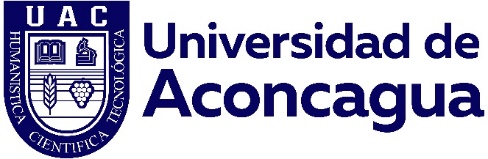 FORMULARIO DE POSTULACIÓNCONCURSO DE CONTRATACIÓN DE DOCTORESUNIVERSIDAD DE ACONCAGUAVICERRECTORÍA ACADÉMICA – DIRECCIÓN DE INVESTIGACIÓNANTECEDENTES PERSONALESSITUACIÓN LABORAL ACTUAL ANTECEDENTES DE FORMACIÓN ACADÉMICA3.1 Título profesional3.2 Grados Académicos3.3 Otras actividades de formaciónJERARQUIZACIÓN ACADÉMICA4.1 Máxima jerarquía alcanzada (adjuntar certificación en copia simple)ACTIVIDAD EN INVESTIGACIÓNLínea de Investigación principal y secundariaParticipación en Proyectos de Investigación (últimos 10 años)Participación en Otros Proyectos (últimos 10 años)Publicaciones Indexadas o de Corriente Principal (últimos 10 años)Otras Publicaciones relevantes (últimos 10 años)Libros y/o Capítulos de libro (últimos 10 años)ACTIVIDAD EN DOCENCIAParticipación en Docencia Directa (últimos 10 años)Guía de Memorias y/o Tesis (últimos 10 años)Participación en Gestión y Planificación Docente de Pre y PostgradoDECLARACIÓN DE INTENCIÓNDescribir, en no más de 10 líneas, los principales aportes que se espera realizar a la Universidad de Aconcagua.FECHA DE POSTULACIÓN Instrucciones Generales del LlenadoEl formulario de postulación debe ser llenado con letra Arial o Times New Roman, tamaño de fuente 10.En caso necesario, se pueden agregar nuevas filas a los cuadros de descripción. Adjuntar los antecedentes de respaldo requeridos en el numeral 2 (Presentación de Antecedentes).RUT / PasaporteApellido PaternoApellido MaternoNombresFecha Nacimiento (día / mes / año)NacionalidadGénero(Masculino / Femenino)Estado CivilTeléfono de ContactoDirección para envío de correspondencia(Calle, N°, Comuna, Región, Ciudad)Correo electrónicoContrato actualInstitución / EmpresaCompromiso Contractual(horas contrato)Título ProfesionalUniversidadPaísAñoGrados AcadémicosUniversidadPaísAñoDiplomados, post-títulos, especialización, capacitación, otrosUniversidadPaísAñoCategoríaNombre InstituciónPaísAñoÁrea principal de InvestigaciónÁrea(s) de investigación secundaria(s)Área(s) de investigación secundaria(s)AñoAñoTítulo del ProyectoFuente de Financiamiento(Fondecyt, Fondef, Corfo, otro)Función(Inv. Responsable, Co-Investigador)InicioTerminoTítulo del ProyectoFuente de Financiamiento(Fondecyt, Fondef, Corfo, otro)Función(Inv. Responsable, Co-Investigador)AñoAñoTítulo del ProyectoFuente de Financiamiento(Fondecyt, Fondef, Corfo, otro)Función(Inv. Responsable, Co-Investigador)InicioTerminoTítulo del ProyectoFuente de Financiamiento(Fondecyt, Fondef, Corfo, otro)Función(Inv. Responsable, Co-Investigador)Referencia CompletaApellido, e inicial del nombre del Autor(es) (año publicación). Título del artículo, nombre de la revista, volumen (número), páginasReferencia CompletaApellido, e inicial del nombre del Autor(es) (año publicación). Título del artículo, nombre de la revista, volumen (número), páginasReferencia CompletaLibros: Apellido, e inicial del nombre del Autor(es) (año publicación). Título del libro, (Edición), lugar de publicación, Editorial.Capítulo de libro: Apellido, e inicial del nombre del Autor(es) del capítulo (año publicación). Título del capítulo del libro. En- seguido del autor del libro, título del libro, (Edición y páginas), lugar de publicación, EditorialAsignaturas impartidas en Pre y PostgradoAsignaturas impartidas en Pre y PostgradoAsignaturas impartidas en Pre y PostgradoAsignaturas impartidas en Pre y PostgradoAñoCátedra impartidaCarrera / ProgramaInstituciónGuías de Memorias y/o Tesis de GradoGuías de Memorias y/o Tesis de GradoGuías de Memorias y/o Tesis de GradoGuías de Memorias y/o Tesis de GradoAñoTítulo Memoria o TesisCarrera / ProgramaInstituciónLabor realizadaInstituciónPeriodo